	USA SWIMMING	2021 REGISTRO DE APLICACION PARA NO ATLETAS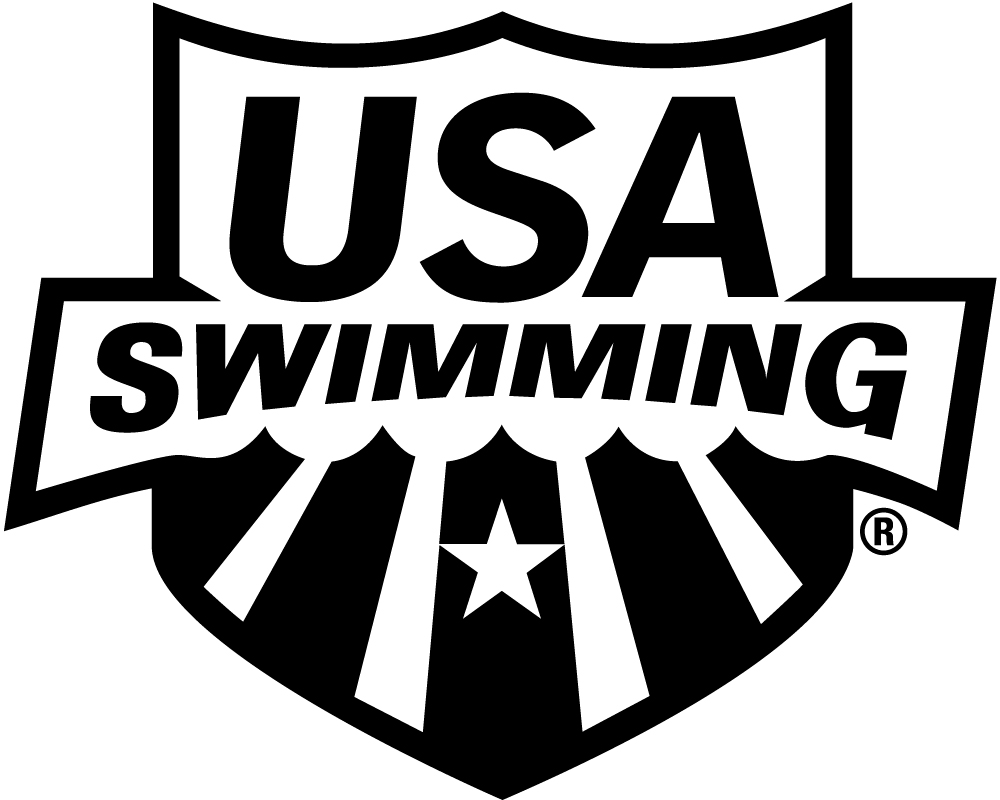 		LSC:  IAUSE LETRA LEGIBLE  COMPLETE TODA LA INFORMACIÓN Y ASEGURESE QUE LA INFORMACIÓN DE CONTACTO ESTE CORRECTA Y ACTUALIZADA:	APELLIDO	PRIMER NOMBRE LEGAL	SEGUNDO NOMBRE¿Ha sido miembro de USA Swimming con un apellido diferente? Si su respuesta es SI, por favor indique su apellido: 	¿Previamente registrado en USA Swimming?	 Yes	 No	Si se registro anteriormente en un LSC, cuál LSC: 		NOMBRE PREFERIDO	FECHA DE NACIMIENTO (M//D//A)	SEXO (M-F)	       CÓDIGO CLUB                         NOMBRE DEL CLUB QUE REPRESENTA(Martita, alejo, Beto, etc.)	(Obligatorio)			SI NO ESTA AFILIADO A UN CLUB, ESCRIBA: “No afiliado”	DIRECCIÓN DE CORREO POSTAL	CIUDAD	ESTADO	CÓDIGO POSTAL	CÓD.AREA   	NÚMERO DE TELÉFONO	      CÓD. AREA  NÚMERO DE TELÉFONO    EXT.	    CÓD. AREA NÚMERO DE TELÉFONO    CASA	TRABAJO	CELULAR		CORREO ELECTRÓNICOSI ALGUNA DE LA ANTERIOR INFORMACION CAMBIA DURANTE EL AÑO – POR FAVOR INFORMELE A LA PERSONA ENCARGADA DEL REGISTRO DE LSC RAZA Y ORIGEN ÉTNICO (Puede marcar hasta dos opciones):		 Q.  Negro o afroamericano	                     R.  Asiático	 S.  Blanco	 T.  Hispano o latino	 U.  Indígena estadounidense/ nativo Alaska	 V.  Otra raza	 W.  Nativo de Hawái o de otra isla del PacíficoCIUDADANIA/FINA:	Ciudadano Estadounidense:    Si    No	Está afiliado a otra federación de FINA:    Si    No   	De ser así, ¿a cuál?: ___________________________________________ Marque si le gustaría saber más acerca de las iniciativas de USA Swimming Foundation. Marque si le gustaría recibir el boletín electrónico de USA SwimmingCODIGO DE MEMBRESIA:  Marque todas las que apliquen 
        Junior Coach – edad 16 & 17					                  NO-Verificación de antecedentes, SI entrenamiento de protección de atletas	 Coach-Full Time (Empleado tiempo completo como entrenador)			SI-Verificación de antecedentes y entrenamiento de protección de atletas	 Coach-Part Time (Empleo primario no es ser entrenador)			SI-Verificación de antecedentes y entrenamiento de protección de atletas	 Certified Official (Jueces (salida, estilo & giro) competencia, administrativos, etc.)	            	SI-Verificación de antecedentes y entrenamiento de protección de atletas	 Other (Acompañante, director y manejador de la competencia, etc.)			SI-Verificación de antecedentes y entrenamiento de protección de atletas Si es entrenador, edad del grupo que principalmente entrena (puede ser más de uno): 10 o Menor     11-12    13-14    15-18    19+    Profesionales Al convertirme en miembro de USA Swimming, acepto cumplir las normas, reglamentos y el código de conducta de USA Swimming. Reconozco que cuando me entero de hechos que dan razones para sospechar que un niño ha sufrido un incidente de abuso, incluido el abuso sexual, debo informar a la policía dentro de las 24 horas de conformidad con la Ley de Autorización de Protección de Niños Pequeños contra el Abuso Sexual y el Deporte Seguro. Reconozco que he revisado y acepto cumplir con las reglas y regulaciones de la Política de Prevención de Abuso de Atletas Menores y que debo completar el Entrenamiento de Protección de Atletas.______________________________________________________Firma                                                       FechaAl firmar esta solicitud, certifico que lo anterior es verdadero y correcto.._________________________________________________________________________________________ Admin:D_______________________     X________________________                                                         #_______________________S_______________________     X________________________                                                         $_______________________